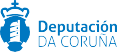 AdministrAción LocALmunicipAL Ponteceso secretaríaAnuncio de aprobación inicial do regulamento do uso das instalacións culturais e deportivas do Concello de PontecesoANUNCIOAPROBACIÓN INICIAL DO REGULAMENTO DO USO DAS INSTALACIÓNS CULTURAIS E DEPORTIVAS DO CONCELLO DE PONTECESOO Pleno do Concello de Ponteceso, en sesión ordinaria celebrada o día 27.07.2020 aprobou inicialmente o Regulamen-   to do uso das instalación culturais e deportivas.O referido expediente permanecerá exposto ao público no departamento de Cultura e Deportes por un prazo de 30    días hábiles, contados a partires do día seguinte ao da efectiva publicación do presente anuncio no BOP, co fin de que os interesados presenten as alegacións ou suxestións que consideren oportunas que, de se produciren, deberán ser resoltas pola Corporación.No suposto de que non se tiveran presentado reclamacións ou suxestións durante o trámite de información pública, entenderase automaticamente elevado a definitivo o acordo ata entón provisional, sen necesidade de acordo plenario, de conformidade co que se establece no artigo 49 c) da Lei 7/85, reguladora das Bases de Réxime Local, procedéndose á publicación á que fai referencia o artigo 70.2 desta lei.Ponteceso, 30 de xullo de 2020 O alcaldeXosé Lois García Carballido2020/5250Página 1 / 1